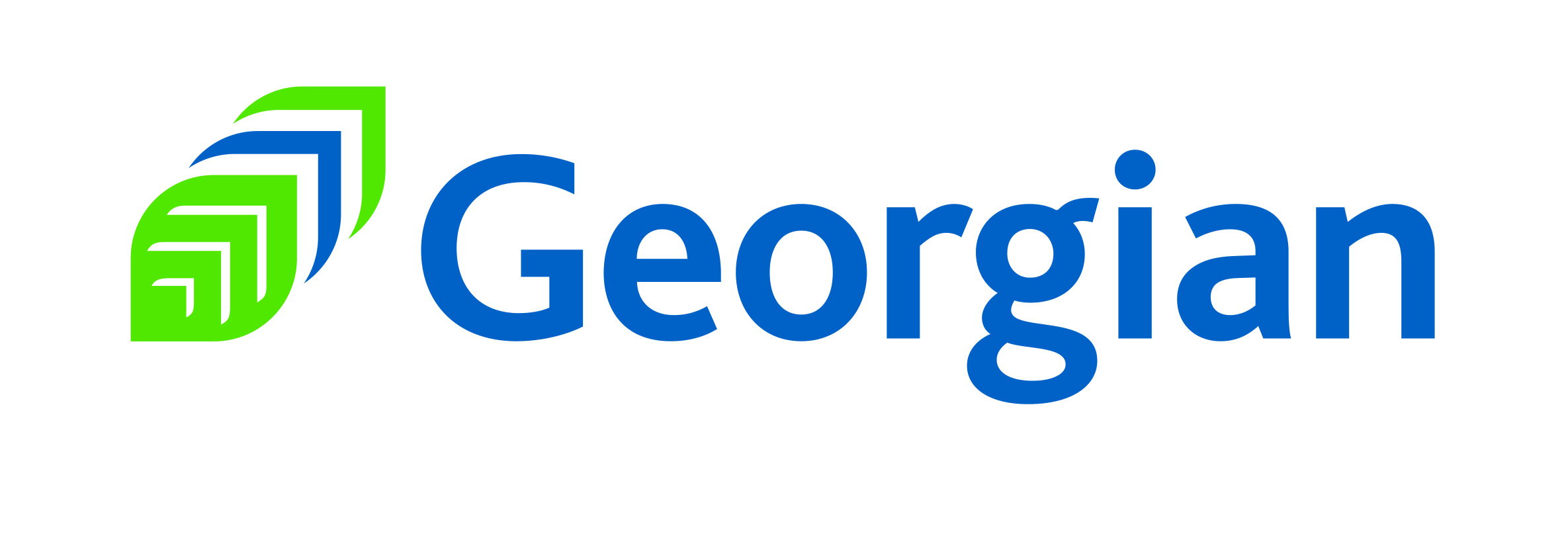 Monday, October 20, 2014Re:  Police Check and Vulnerable Sector CheckTo Whom It May Concern:This will confirm that a Police check and a Vulnerable Sector check is required to be completed on:  Student NameThis student has applied for a volunteer student field placement position with our Educational Institute, Georgian College; Practical Nursing program.  One-on-one care will occur with all populations, including babies, children, youth, adults, elderly, infirmed and patients with mental health issues within long-term care facilities, hospitals and/or home and community settings.Sincerely,Dana WatsonLiaison Placement Officer, School of Health and Wellness		                                                                                                                     1450 Eighth Street East,                                                                                                                                                       Owen Sound, ON  N4K 5R4									               519.376.0840, ext. 2332							                 Dana.Watson@GeorgianCollege.ca